Case studies Ad Hoc Group, JTC 12 – design for all. Case studies, what for ? These case studies are not exhaustive (no more than 1 page), this is only a support for having concrete exchanges a better understanding of the user’s need. We implement a library of case studies to have a common understanding of the scope and requirements.This case studies are the result of exchanges during the ad hoc group session. This helps for also looking more in depth specification with some target users groups users. The structure is always the same : Name of the case study Different ways to explore the case studyName of the service, support service, etc. Scope of the JTC12What is relevant for our requirements ? What is not relevant ? Still open questions Comments Illustration (with post-it from the Miro board, which is used to share between us. Actually, 3 cases studies have been conducted : Ticketing vending machine Chat bot Inassurance contract  Case studies Ticketing Vending machine Relation to our scope Support service related to product : voice, call a person, supportWhat is relevant for our standards requirement ? Where to find the support service informations How to switch from text to speak, description ? Where to find features for specific support service ? relay services : somebody who is able help you when you have specific needs / which translates the information.We need to provide guidance for persons who provide the support services, not specific requirementsWhat is not relevant for our standards requirement ? Not the machine herselfNot the detail of the support service Still open questions Comments Illustration (image of the ticketing machine with post it)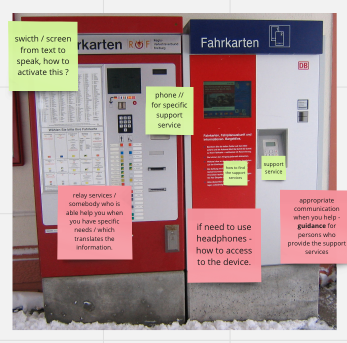 ChatbotRelation to our scope Support service related to serviceWhat is relevant for our standards requirement ? Guide the owner in the different specifications in the chatbotWe have to guide the owner in the specifications Organisation of it : the scope of the standard is to guide with a map to engage their own accessibility.Information HOW I CAN USE this chatbox, how to configure my computer, increase the size. How to use the service more than the service himself. Consideration how to provide accessibility informationsWhat is not relevant for our standards requirement ? Not the details for the button, contrasts, non functional requirements. Still open questions Orientation : we have to choose : mainstream support service with accessibility included, or something more specific ?  relevant for all users ? Comments Illustrations (image of the chatbot with post it)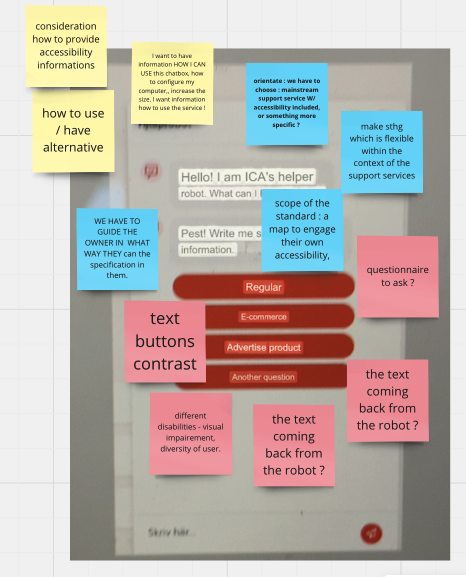 Contract informationRelation to our scope Information related to servicesWhat is relevant for our standards requirement ? Follow xxxx rules when you use simple langage, plain langage, need for more explaination when it's needed. Think to a broad range of users (allophone)Guidelines to organize how the service can be understandable. Be sure to have on request the necessary to provide information in simple langageWhat is not relevant for our standards requirement ? Describe the rules Still open questions We can engage user experts and non user experts to give feedbacksFind a library of texts to document the good practices, non reinventing the wheel. Comments Illustrations (image of the bank service with post it)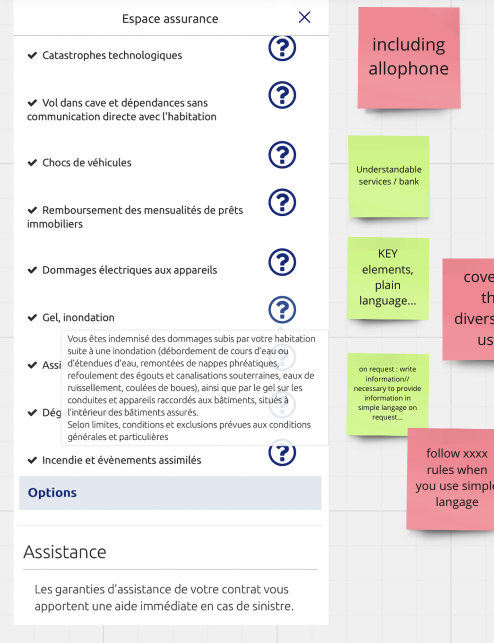 Annex 1 Structure of case studies to implement new ones. Please follow the “charts” for accessibility. Name of the case study Relation to our scope What is relevant for our standards requirement ? What is not relevant for our standards requirement ? Still open questions Comments Illustrations